Příloha 9 – Org. schéma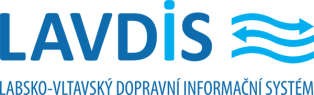 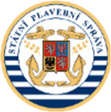  	PŘÍLOHA 9	Organizační schéma k realizaci DÍLARIS COMEX(číslo projektu 500 551 0015)„Stavební příprava vysílače Vraňany pro AIS“Organizační schéma pro projektRozšíření infrastruktury pro RIS COMEX (číslo projektu 500 551 0015)„Stavební příprava vysílače Vraňany pro AIS“Smlouva č. S/ŘVC/185/OSE/SoD/2022(ev. číslo Smlouvy Objednatele)Strana1/1Smlouva č.(ev. číslo Smlouvy Dodavatele)